SUR LA LIGNE DE RÉSERVATION INSTRUCTIONSPour toutes les réservations en direct aéroport, veuillez utiliser les informations suivantes :Dans votre navigateur internet, il suffit d'aller à www.niagaraairbus.comVeuillez avoir les prêts suivants :Dates de voyageCompagnie aérienne et le vol numéro information — nous exigeons que le nombre d'avions et de vol du vol qui arrive/part Nom de l'hôtel vous séjournez à NiagaraCarte de crédit valide numéro et la date limite et cryptogramme CVV pour au moins garantir la réservation.Afin de recevoir votre prix spéciaux, sur la première page, faites votre choix dans le type de service appelé aéroport Service choisissez "partagé en navette" ou "Voiture privée Exclusive" Choisissez votre origine et destination et cliquez sur aller ou aller-retour, puis entrez votre code de conférence assignés spécifique à votre groupe et cliquez sur "Réservez maintenant". Prix pour ce choix seront automatiquement actualisée, basée sur le code que vous utilisez.Les écrans suivants prochains recueillir de l'information nous avons besoin de vous fournir l'enclenchement approprié fois etc.. Le ramassage et le tombant de pages d'information contiennent des zones de liste à partir duquel vous pouvez simplement choisir votre hôtel... Notre système remplit ensuite les informations d'adresse. Sur l'écran de paiement, choisir de payer votre réservation avec une carte de crédit. Simplement assurer « carte de crédit » est coché et entrez les informations.Veuillez ensuite cliquer (une seule fois) le bouton « Soumettre ». Il vous fournira un numéro de confirmation, que vous pouvez imprimer votre reçu, ou choisir de recevoir un email de confirmation de la réservation.Devrait quelqu'un at-il besoin d'aide avec le système en ligne, ils devraient communiquer avec notre bureau de soutien à airsales@niagaraairbus.com ou appeler nos agents de réservation au 905-374-8111.Worry Free – dans le confort de voyage ! -S'il vous plaît enregistrer à l'emplacement indiqué sur votre numéro de confirmation. Votre chauffeur serviable, amical va vous y rencontrer et aider avec vos bagages. Votre transfert sera directement à votre hôtel et dans les délais garantis. Notre expédition 24 heures surveillera l'arrivée de votre vol, pas de soucis si votre fin. Airbus sera re-planifier votre temps. De l'aide à tout moment, 905-374-1233... 24 heures !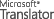 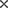 OriginalIn order to receive your special pricing, on the first page, make your choice in the service type called Airport Service Choose “shuttle shared ride” or “ Exclusive Private Car” Choose your origin and destination and click on One way or round trip , then enter your conference code assigned specific to your group and click on “book now” . 